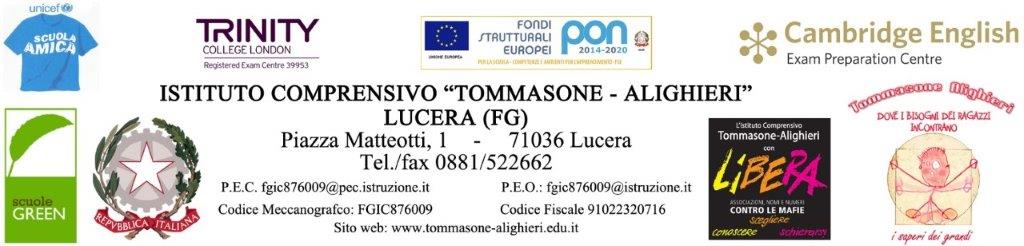 VERBALE CONSIGLI DI INTERSEZIONE DEL MESE DI GIUGNO 2021Modalità in video-conferenza ANNO SCOLASTICO 2020/2021Convocazione in modalità telematica del ______________________________ Modalità di collegamento ________________________ Piattaforma individuata:  accesso ad Impari , (presente sul registro elettronico AXIOS),  creata  stanza da JITSI e comunicata ai componenti  il  Consiglio _________________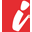 *** *** ***L’anno 2021, il giorno 8 del mese di GIUGNO, alle ore ……………., si è riunito il Consiglio di Intersezione ____________________     per discutere i seguenti punti all’O.d.G.: Con i soli docenti componenti il Consiglio di Intersezione: ore 16.00Approvazione del verbale della seduta precedente.Verifica programmazione del 2° Quadrimestre.Verifica progetti d’Istituto.Verifica del Piano educativo individualizzato (PEI) alunni disabili.Verifica del Piano didattico personalizzato (P.D.P.) per alunni B.E.S. con altre certificazioni e/o non certificati.                  Casi di alunni con difficoltà cognitive e/o comportamentali.Casi di alunni che non frequentano o con frequenza irregolare.Casi di permanenza degli alunni anticipatari e con disabilità.Prime intese per la compilazione della Relazione Finale di sezione.Valutazione 2°quadrimestre alunni con completamento delle Griglie di Osservazione e inserimento valutazione finale nel RE in Materiale Didattico alla voce “Voti proposti (alunni treenni e quattrenni) e Documento finale di Valutazione (alunni cinquenni).Presiede la riunione il docente Presidente di Intersezione Ins. ……………………….Verbalizza il docente Segretario Ins. ……………………………………………………….che si impegna a verificare, costantemente, la presenza dei componenti il Consiglio di Intersezione in ambiente digitale, sulla piattaforma individuata per la riunione dell’organo collegiale. Preliminarmente si fa presente che:Il link della piattaforma Jitsi è stato regalmente inviato a tutti i docenti con C.I. n ____ del  _____ ,  che risulta essere consegnata a tutti, considerato che, nessuno ha presentato reclamo relativamente alla non ricezione dello stesso;il link della “stanza” inoltrato ai docenti è il seguente _______________________________________;tutti i docenti accettano, in via preliminare, in deroga alla normativa che regolamenta l’organizzazione delle attività collegiali, al Regolamento di Istituto, al Regolamento degli Organi Collegiali dell’Istituto e al CCNL in vigore, la validità della convocazione, lo strumento adoperato per la riunione, l’urgenza e l’indifferibilità, per il funzionamento dell’Istituto, dei punti all’ordine del Giorno. Dalla verifica dei partecipanti alla video conferenza, risultano presenti in ambiente virtuale tutti i docenti convocati, ad eccezione dei seguenti insegnanti:docenti assenti giustificati............................................………………………………………………………………………………. docenti assenti non giustificati............................................……………………………………………………………………………… N.B: Il Coordinatore è tenuto a comunicare alla Segreteria – m. Di Bitonto, il nominativo dei docenti assenti. Alle ore  ______  intervengono alla video conferenza gli insegnanti: ____________________________________________________________________________ Alle ore  ______  intervengono alla video conferenza gli insegnanti: ____________________________________________________________________________ Il Presidente, dichiarata aperta la seduta, dà inizio alla trattazione dei punti all’ordine del giorno:Rilevata l’assenza di obiezioni o integrazioni, il verbale della seduta precedente, inserito in formato PDF nella piattaforma Axios, viene dato per approvato da parte di tutti i componenti del Consiglio presenti.Pertanto, si passa alla trattazione dei punti all'o.d.g.: Approvazione del verbale della seduta precedente.             ………………………………………………………………………………………………….Verifica programmazione del 2° Quadrimestre.           ………………………………………………………………………………………………….Verifica progetti d’Istituto.            …………………………………………………………………………………………………..Verifica del Piano educativo individualizzato (PEI) alunni disabili.            …………………………………………………………………………………………………..Verifica del Piano didattico personalizzato (P.D.P.) per alunni B.E.S. con altre certificazioni e/o non certificati.              …………………………………………………………………………………………………..                Casi di alunni con difficoltà cognitive e/o comportamentali.            …………………………………………………………………………………………………..Casi di alunni che non frequentano o con frequenza irregolare.            …………………………………………………………………………………………………..Casi di permanenza degli alunni anticipatari e con disabilità.            …………………………………………………………………………………………………..Prime intese per la compilazione della Relazione Finale di sezione.            …………………………………………………………………………………………………..Valutazione 2°quadrimestre alunni con completamento delle Griglie di Osservazione e inserimento valutazione finale nel RE in Materiale Didattico alla voce “Voti proposti (alunni treenni e quattrenni) e Documento finale di Valutazione (alunni cinquenni). …………………………………………………………………………………………………Il Segretario informa i presenti che il verbale è redatto e pubblicato sul portale AXIOS nella cartella dedicata, condivisa entro max 5 gg. dalla data del Consiglio, per permetterne la lettura da parte di tutti i componenti il Consiglio della Interclasse.  	Nella seduta consiliare successiva il verbale sarà dato per letto, poiché tutti i docenti ne avranno potuto prendere visione per tempo accedendo al registro elettronico e si procederà alla sola approvazione dello stesso. Essendo terminati i punti posti all’ordine del giorno e non essendoci altri interventi, la seduta è sciolta alle ore 18.00IL PRESIDENTE                                        IL DIRIGENTE SCOLASTICO Prof.ssa Francesca CHIECHI                                                       Oppure IL PRESIDENTE DI INTERSEZIONE   INS.     Nome___________    Cognome   __________________	                         IL SEGRETARIO	INS.     Nome___________    Cognome   __________________	                         VERBALE N. _______CONSIGLIO DI --------------------------Sezz.Ordine di scuola  VERBALE N. _______CONSIGLIO DI --------------------------           Scuola dell’infanzia